St. Mark’s Lutheran Church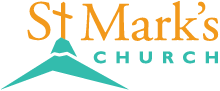 580 Hilltop Drive, Chula Vista, CA 91910Teléfono: 619-427-5515 |Website: www.StMarksChulaVista.org Domingo 17 de Enero 2021¡Bienvenidos a la cena del Señor!Porque por la gracia han sido salvados mediante la fe; esto no procede de ustedes, sino que es el regalo de Dios.  Efesios 2:8+ + + + + + + + + + + + + + + + + + + + + + + + + + + + + + + + + + + + + + + + + + + + +Saludo EvangelioL: Que la gracia de nuestro Señor Jesucristo, el amor del Padre y la comunión del Espíritu Santo, sea con todos ustedes. Y con tu Espíritu.L: En el nombre del Padre, del Hijo, y del Espíritu Santo. Amén.L: Oración del díaL: Gracias a ti, Señor Jesucristo, misericordioso redentor, por las innumerables bendiciones y beneficios que das. Que podamos conocerte más claramente, amarte más profundamente y seguirte más de cerca, día a día alabándote, con el Padre y el Espíritu Santo, un solo Dios, ahora y siempre. Amén. Aquí Estamos Señor En Tu Casa Otra Vez  – Canto de BienvenidaAquí estamos SeñorEn tu casa otra vezQue alegria volverte a encontrarY a expresar nuestra feComo hermanos en tono al altarEn el nombre de DiosVamos a celebrarEl ministerio de la salvacionEl Señor nos daraSu palabra y su panEs la fiesta del pueblo de DiosPartiremos tu panSigno de comunionBeberemos tu vino de amorY a la vez sellarasCon nosotros SeñorUna alianza que viene de DiosEn el nombre de DiosVamos a celebrarEl ministerio de la salvacionEl Señor nos daraSu palabra y su panEs la fiesta del pueblo de DiosNos amaste Señor Como nadie jamasNos da fuerza tu fidelidadEn la mesa de DiosHoy nos transformarasEn el fermento de comunidadEn el nombre de DiosVamos a celebrarEl ministerio de la salvacionEl Señor nos daraSu palabra y su panEs la fiesta del pueblo de DiosConfesión y Absolución Bendita sea la Santísima Trinidad, ☩ un solo Dios, cuya voz está sobre las aguas, cuya misericordia se derrama sobre todos los pueblos, cuya bondad cae sobre toda la creación. Amén.***********Silencio para reflexionar***********Confesemos nuestro pecado, confiando en la abundante gracia de Dios.Santo Dios, nos examinás y nos conocés. Tu conocés todos nuestros caminos. Confesamos que nuestro corazón está abrumado por el pecado. Por nuestros propios pecados y los sistemas rotos que nos atan. Nos refrenamos, fallando en seguir tu forma externa de amar. Desconfiamos de los que no son como nosotros.Explotamos la tierra y sus recursos y no consideramos las generaciones venideras.Perdónanos, Dios bondadoso, por todo lo que hemos hecho y dejado sin hacer.Incluso antes de que las palabras estén en nuestras lenguas, usted las conoce;recíbelas en tu divina misericordia. Amén.Absolución:¡Cuán vasta es la gracia de Dios! Por el poder y la promesa de ☩ Cristo Jesús, nuestros pecados son lavados y somos reclamados como los amados de Dios. De hecho, estamos perdonados. A raíz del perdón de Dios, estamos llamados a ser la comunidad amadaviviendo la justicia de Cristo y la paz reconciliadora del Espíritu. Amén.SALMO 139: 1-6, 13-18PRIMERA LECTURA: 1 Samuel 3: 1-10 (11-20)1 Samuel, que todavía era joven, servía al Señor bajo el cuidado de Elí. En esos tiempos no era común oír palabra del Señor, ni eran frecuentes las visiones. 2 Elí ya se estaba quedando ciego. Un día, mientras él descansaba en su habitación, 3 Samuel dormía en el santuario del Señor, donde se encontraba el arca de Dios. La lámpara de Dios todavía estaba encendida. 4 El Señor llamó a Samuel, y este respondió: Aquí estoy. 5 Y en seguida fue corriendo adonde estaba Elí, y le dijo: Aquí estoy; ¿para qué me llamó usted? Yo no te he llamado respondió Elí. Vuelve a acostarte. Y Samuel volvió a su cama. 6 Pero una vez más el Señor lo llamó: ¡Samuel! Él se levantó, fue adonde estaba Elí y le dijo: Aquí estoy; ¿para qué me llamó usted? Hijo mío respondió Elí, yo no te he llamado. Vuelve a acostarte. 7 Samuel todavía no conocía al Señor, ni su palabra se le había revelado. 8 Por tercera vez llamó el Señor a Samuel. Él se levantó y fue adonde estaba Elí. Aquí estoy le dijo; ¿para qué me llamó usted? Entonces Elí se dio cuenta de que el Señor estaba llamando al muchacho. 9 Ve y acuéstate le dijo Elí. Si alguien vuelve a llamarte, dile: “Habla, Señor, que tu siervo escucha”. Así que Samuel se fue y se acostó en su cama. 10 Entonces el Señor se le acercó y lo llamó de nuevo: ¡Samuel! ¡Samuel!Habla, que tu siervo escucha respondió Samuel. 11 Mira le dijo el Señor, estoy por hacer en Israel algo que a todo el que lo oiga le quedará retumbando en los oídos. 12 Ese día llevaré a cabo todo lo que he anunciado, de principio a fin, en contra de Elí y su familia. 13 Ya le dije que por la maldad de sus hijos he condenado a su familia para siempre; él sabía que estaban blasfemando contra Dios[a] y, sin embargo, no los refrenó. 14 Por lo tanto, hago este juramento en contra de su familia: ¡Ningún sacrificio ni ofrenda podrá expiar jamás el pecado de la familia de Elí! 15Samuel se acostó, y a la mañana siguiente abrió las puertas de la casa del Señor, pero no se atrevía a contarle a Elí la visión. 16 Así que Elí tuvo que llamarlo. ¡Samuel, hijo mío! Aquí estoy respondió Samuel. 17 ¿Qué fue lo que te dijo el Señor? le preguntó Elí. Te pido que no me lo ocultes. ¡Que Dios te castigue sin piedad si me ocultas una sola palabra de todo lo que te ha dicho! 18 Samuel se lo refirió todo, sin ocultarle nada, y Elí dijo: Él es el Señor; que haga lo que mejor le parezca. 19 Mientras Samuel crecía, el Señor estuvo con él y cumplió todo lo que le había dicho. 20 Y todo Israel, desde Dan hasta Berseba, se dio cuenta de que el Señor había confirmado a Samuel como su profeta.Enviame a MiLa mies es mucha,Hay gran necesidad,Y pocos obreros al campo van.Hoy muchos se pierden,Viven sin dirección,Vagan como ovejas sin pastor.Heme aquí, envíame a mí.Heme aquí, Envíame a mí.Yo iré por aquellos,Que vagan sin Ti.Heme aquí, envíame a mí.Heme aquí, envíame a mí.Yo iré por aquellos, que vagan sin Ti,Envíame a mí, Yo iré.SEGUNDA LECTURA: 1 Corintios 6: 12-2012 Todo me está permitido, pero no todo es para mi bien. Todo me está permitido, pero no dejaré que nada me domine. 13 Los alimentos son para el estómago y el estómago para los alimentos; así es, y Dios los destruirá a ambos. Pero el cuerpo no es para la inmoralidad sexual, sino para el Señor, y el Señor para el cuerpo. 14 Con su poder Dios resucitó al Señor, y nos resucitará también a nosotros. 15 ¿No saben que sus cuerpos son miembros de Cristo mismo? ¿Tomaré acaso los miembros de Cristo para unirlos con una prostituta? ¡Jamás! 16 ¿No saben que el que se une a una prostituta se hace un solo cuerpo con ella? Pues la Escritura dice: Los dos llegarán a ser un solo cuerpo.17 Pero el que se une al Señor se hace uno con él en espíritu. 18 Huyan de la inmoralidad sexual. Todos los demás pecados que una persona comete quedan fuera de su cuerpo; pero el que comete inmoralidades sexuales peca contra su propio cuerpo. 19 ¿Acaso no saben que su cuerpo es templo del Espíritu Santo, quien está en ustedes y al que han recibido de parte de Dios? Ustedes no son sus propios dueños; 20 fueron comprados por un precio. Por tanto, honren con su cuerpo a Dios. SANTO EVANGELIO: Juan 1: 43-5143 Al día siguiente, Jesús decidió salir hacia Galilea. Se encontró con Felipe, y lo llamó: Sígueme. 44 Felipe era del pueblo de Betsaida, lo mismo que Andrés y Pedro. 45 Felipe buscó a Natanael y le dijo: Hemos encontrado a Jesús de Nazaret, el hijo de José, aquel de quien escribió Moisés en la ley, y de quien escribieron los profetas. 46¡De Nazaret! replicó Natanael. ¿Acaso de allí puede salir algo bueno? Ven a ver le contestó Felipe. 47 Cuando Jesús vio que Natanael se le acercaba, comentó: Aquí tienen a un verdadero israelita, en quien no hay falsedad. 48 ¿De dónde me conoces? le preguntó Natanael. Antes de que Felipe te llamara, cuando aún estabas bajo la higuera, ya te había visto. 49 Rabí, ¡tú eres el Hijo de Dios! ¡Tú eres el Rey de Israel! declaró Natanael. 50 ¿Lo crees porque te dije que te vi cuando estabas debajo de la higuera? ¡Vas a ver aun cosas más grandes que estas! Y añadió: 51 Ciertamente les aseguro que ustedes verán abrirse el cielo, y a los ángeles de Dios subir y bajar sobre el Hijo del hombre.REFLEXION Pescador de Hombres - Himno del Día:Tú has venido a la orilla, 
No has buscado a sabios, ni a ricos, 
Tan solo quieres que yo te siga.

Señor, me has mirado a los ojos,
Sonriendo, has dicho mi nombre,
En la arena, he dejado mi barca, 
Junto a ti, buscaré otro mar.

Tú necesitas mis manos, 
Mi cansancio, que a otros descanse,
Amor que quiero seguir amando. 

Señor, me has mirado a las ojos, 
Sonriendo, has dicho mi nombre, 
En la arena, he dejado mi barca,
Junto a ti, buscaré otro mar.

Tú sabes bien lo que tengo,
En mi barca, no hay oro ni espadas,
Tan solo redes y mi trabajo. 

Señor, me has mirado a los ojos, 
Sonriendo, has dicho mi nombre, 
En la arena, he dejado mi barca, 
Junto a ti, buscare otro mar. 

Tu pescador de otros lagos, 
Amigo bueno que así me llamas. 

Señor, me has mirado a los ojos,
Sonriendo, has dicho mi nombre, 
En la arena, he dejado mi barca,
Junto a ti, buscaré otro mar.Intercesión por la Iglesia en generalGuiados por Cristo dado a conocer a las naciones, ofrezcamos nuestras oraciones por la iglesia, el mundo y todas las personas necesitadas. Un breve silencio.Por el cuerpo de Cristo reunido en todo el mundo y por todos los siervos del evangelio, que siguiendo a Jesús, la iglesia viva cada día su llamado, oremos.Ten piedad, O DiosPor el bienestar de la creación, las plantas y los animales, y por todo lo que Dios ha hecho maravillosamente, para que sirvamos como sabios administradores de la Tierra, nuestro hogar, oremos.Ten piedad, O DiosPor los policías y bomberos, por los abogados y asistentes legales, por las fuerzas de paz y personal militar, y por los líderes de los gobiernos, que brinden protección a todas las personas, especialmente a las más vulnerables, oremos.Ten piedad, O DiosPor los que carecen de comida o refugio, por los que están enfermos o en duelo, y por los que están presos o confinados en casa, que Dios consuele a todos los que sufren, oremos.Ten piedad, O DiosPor nuestro barrio, por los visitantes que nos acompañan por primera vez o que regresan, y por los ausentes de nuestra asamblea, que todos los que buscan conocer a Dios se nutran de la palabra y de los sacramentos, oremos.Ten piedad, O DiosEn acción de gracias por los santos que nos han precedido, porque sus vidas nos dan una visión del evangelio en acción, oremos.Ten piedad, O DiosDios misericordioso, escucha las oraciones de tu pueblo, habladas o en silencio, por el que habita entre nosotros, tu Hijo, Jesucristo nuestro Salvador. Amén.Canto de Oración:Señor escucha a tu gente orando, Señor envía tu espíritu aquí, Señor escucha a tu gente Orando Danos fe, danos paz, Danos tu amor.Saludo y la pazL: Nuestro Señor Jesucristo dijo: La paz os dejo, la paz os doy. Que la paz de Nuestro Señor sea con todos ustedes. Y con tu Espíritu. OfrendaCada Uno Debe Dar Según Lo Que Haya Decidido En Su Corazón, No De Mala Gana, Ni Por Obligación, Porque Dios Ama Al Que Da Con Alegría. 2Corintios 9:7Alabanza al SeñorL: El Señor sea con ustedes. C: Y con tu Espíritu.L: Elevemos nuestros corazones dando gracias al Señor nuestro Dios.Santo Eres TúSanto, Santo, Santo. Mi corazón te adora. Mi corazón que sabe decir; Santo eres Tú. Padre NuestroL y C: Padre nuestro que estás en el cielo, santificado sea tu nombre, venga tu reino, hágase tu voluntad, en la tierra como en el cielo, danos hoy nuestro pan de cada día. Perdona nuestras deudas, como también nosotros perdonamos a nuestros deudores. No nos dejes caer en tentación, Y líbranos del mal. Porque tuyo es el reino, el poder y la gloria, por los siglos de los siglos, Amén.La Bendición L: Dios el creador te fortalezca; Jesús el amado te llene; y el Espíritu Santo el consolador ☩ los guarde en paz. Amén.Señor Quiero Caminar - Canto de Despedida Señor quiero caminar,
Sin fijarme en las espinas,
Que se pegan al andar,
Al andar por los caminos.Dame, amor, dame humildad,
Y yo moveré montañas,
Sí Señor tú me acompañas,
Que me pudiera faltar.Señor quiero caminar,
Pero caminar contigo,
Y al volver la vista atrás,
Ver el árbol florecido.Dame, amor, dame humildad,
Y yo moveré montañas,
Sí Señor tú me acompañas,
Que me pudiera faltar.Si me sintiera caer,
Si las fuerzas me faltaran,
Recordando tu mirada,
Volvería a renacer.Dame, amor, dame humildad,
Y yo moveré montañas,
Sí Señor tú me acompañas,
Que me pudiera faltar.